Apple StoreSearch for ‘MemberClicks Conference App’ or scan the QR code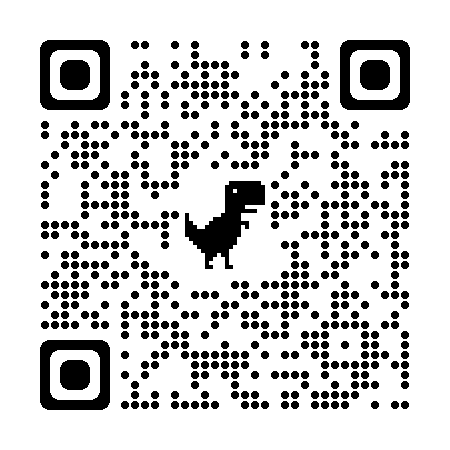 You should see ‘MemberClicks Conference App’ in the resultsClick on ‘GET’Download the app to your phoneOpen the appYou’ll be prompted to search for an app or enter a codeSearch: OLA 2023Code: ola23You should now have access to the eventClick the profile icon located at the top right of the app home page to log inFollow the prompts on the screen to obtain an access code Make sure to use the email you registered withEnter the access code sent to your emailYou should now have access to the eventGoogle Play StoreSearch for ‘MemberClicks Conference App’ or scan the QR code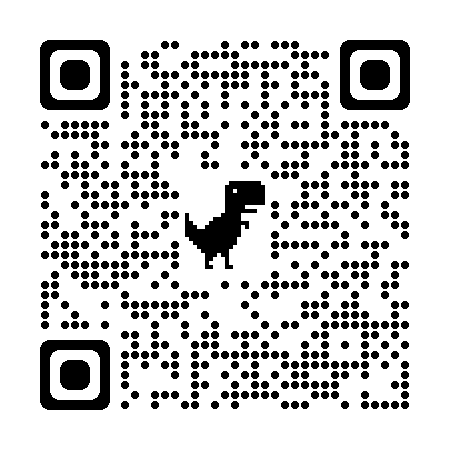 You should see ‘MemberClicks Conference App’ in the resultsClick on ‘Install’Download the app to your phoneClick on ‘open’You’ll be prompted to search for an app or enter a codeSearch: OLA 2023Code: ola23Click the profile icon located at the top right of the app home page to log inFollow the prompts on the screen to obtain an access codeMake sure to use the email you registered withEnter the access code sent to your emailYou should now have access to the eventNote: Android version is 5.1 or later is required to run the app
Website UsersIf you plan to access event content to through the event website instead of the mobile app, you can do so by clicking on the following URL link: https://l49jc7yw31097qozwbo.app.mobileup.io/Note:  The website does not include the full functionality of the app.  We recommend using the app in order to take advantage of the full features and functionality available within.
